Agenda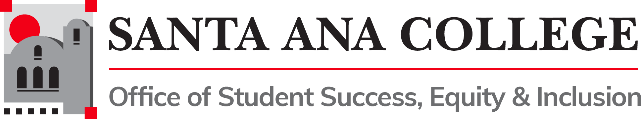 Student Equity and Achievement Program Committee Thursday, September 8, 2022 3:00pm-4:30pmZoom: https://cccconfer.zoom.us/j/97418392727 SEAP Committee Vision:SAC is a college where students can achieve their educational goals and a defined course of study free from racism and sexism, homophobia and any other assumptions and prejudicesSEAP Committee MissionThe Mission of the Santa Ana College Student Success and Equity Committee is to boost achievement for all students with an emphasis on eliminating opportunity gaps. To do this we make recommendations on how equity funding is allocated, evaluate the use of that funding, and explore strategic ideas grounded in institutional research in order to support an education free from racism and sexism, homophobia and any other assumptions and prejudicesVoting Members: Dr. Jeffrey Lamb (co-chair), Chantal Lamourelle (co-chair) Dr. Fernando Ortiz, Janet Cruz-Teposte, Annie Knight, Ray Hicks, Dr. Maria Dela Cruz, Dr. Kevin Kawa, Dr. Daniel Martinez, Dr. Vaniethia Hubbard, Mark Liang, Vanessa Orozco, Leo Pastrana, Maribel Pineda, Kim Smith, Dr. Merari Weber, Rebecca Barnard, Tommy Strong, Patty Siguenza, Amberly Chamberlain, Dr. Oziel (Ozzie) Madrigal, Kathy Walczak, , Dr. Stephanie Paramore-Jones, Dr. Armando Soto, Angela Tran, Lupita Gonzalez, Sean Smith  I.         Welcome and Introductions: Welcome new Associated Student Government (ASG) Student Rep- Lupita Gonzalez- Cultural Awareness Commissioner
Action Items:Approval of Minutes May 12, 2022Public Comments:Presentations & FeedbackMembership 2022-2023 Roles, Responsibilities, Expectations and Engagement- Dr. Jeffrey Lamb and Chantal LamourelleBrave Space Community Guidelines Recommendation for Committee Goals and Committee Participation10-minute breakout roomChantal Presentation to address BIPOC Equity Gap and data to support and inform our next SEAP Plan - Dr. Daniel Martinez and Chantal LamourelleDemographics for fall 2022 and for students who did not persist from spring 2022Dashboard based on CO dataDisproportionate Impact with Academies Mascot Survey ResultsOther Committee Reports:AB705 Monitoring – Dr. Armando SotoProfessional Development – Amberly ChamberlainInformation/Reminders:Invites will be sent to engage the subcommittee, workgroups and taskforce members for upcoming meetingsClub Rush- BIPOC and Men of Color club rush September 13 & 14AB943- Request will be made to increase AB943 funds and to add additional data points to address student need and flyer translation into VietnameseNew Faculty Institute- Equity Coordinator and Professional Development Coordinator in review of plan forwardAdjournment:Upcoming Meetings: Thursday, October 13, 2022 – Thursday, November 10, 2022 – Thursday, December 8, 2022